    ДЕНЬ МОЛОДОГО ИЗБИРАТЕЛЯ.    1 февраля, в пятницу, у нас в саду прошли       выборы президента Сказочной страны.      В которых участвовали  дети старшей и               подготовительной групп.    Сначала они узнали, что такое выборы и как    надо правильно голосовать. Познакомились     с такими понятиями, как президент, выборы,    кандидаты, избиратели и.т.п. А потом к ним      пришёл царь со своим шутом и попросил        поучаствовать в выборах в его стране.     Шут познакомил ребят с кандидатами и их     предвыборными программами, после чего          дети приступили к голосованию. И  большинством голосов выбрали Илью Муромца.             А в завершение выборов им всем               вручили памятные медали:                    «Я ИЗБИРАТЕЛЬ!»                 Вот так весело и необычно                   ребята узнали о выборах.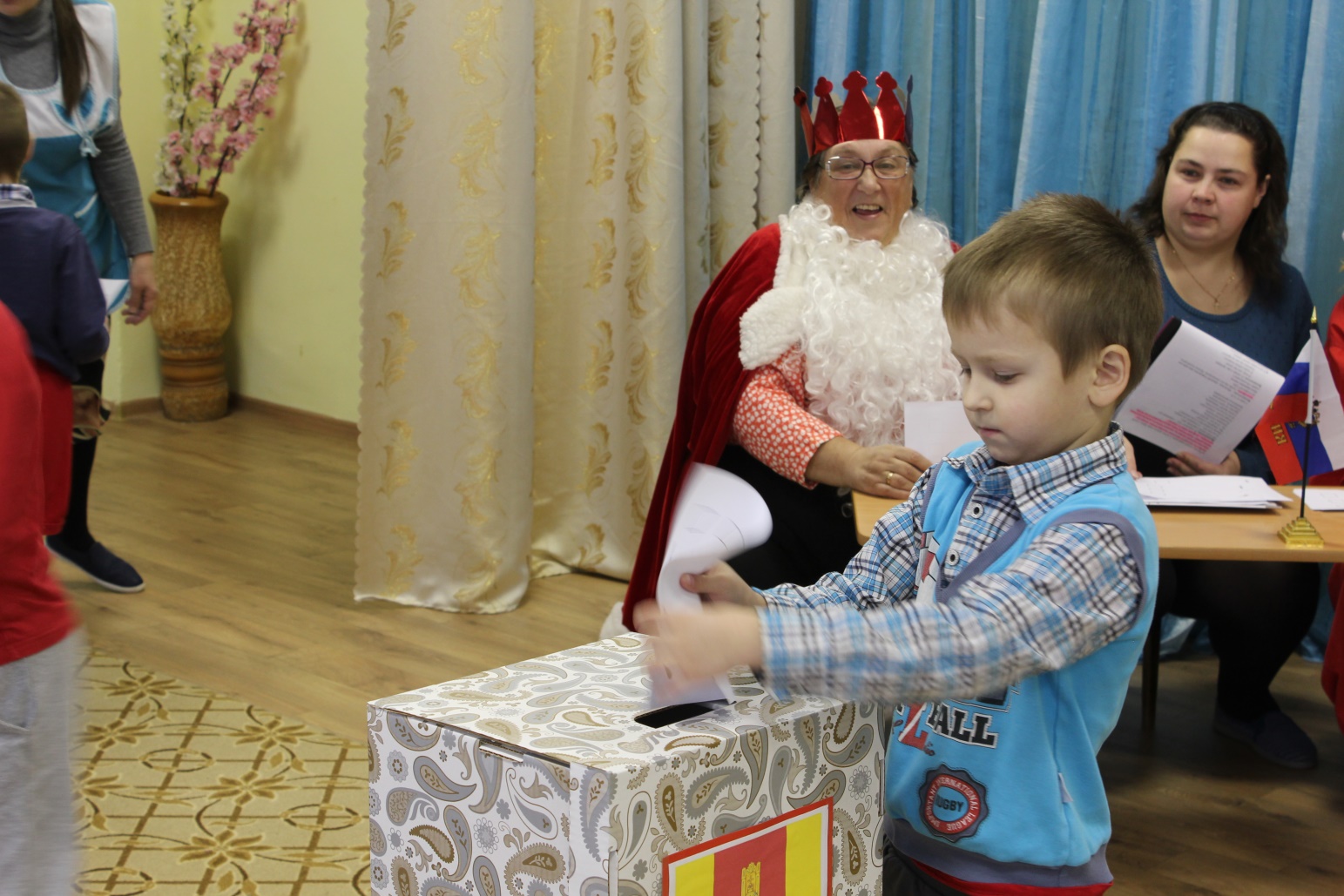 